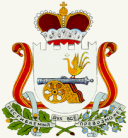 АДМИНИСТРАЦИЯ   ИГОРЕВСКОГО  СЕЛЬСКОГО  ПОСЕЛЕНИЯ                            ХОЛМ-ЖИРКОВСКОГО РАЙОНА СМОЛЕНСКОЙ ОБЛАСТИПОСТАНОВЛЕНИЕ  от 13.10.2023        №68 -а                                    Об утверждении отчетаоб исполнении бюджета Игоревского сельского поселения Холм-Жирковского района Смоленской области  за 9 месяцев  2023г.В соответствии с Бюджетным кодексом РФ, на основании Положения «О бюджетном процессе в Игоревском сельском поселении Холм-Жирковского района Смоленской области», утвержденного Решением Совета депутатов Игоревского сельского поселения Холм-Жирковского района Смоленской области от 06.05.2019г. №10, Администрация Игоревского сельского поселения Холм-Жирковского района Смоленской области ПОСТАНОВЛЯЕТ:Утвердить отчет об исполнении бюджета Игоревского сельского поселения Игоревского сельского поселения Холм-Жирковского района за 9 месяцев 2023г. по доходам в сумме 8 491 272,57 тыс.рублей, по расходам в сумме 6 778 925,96 рублей с превышением доходов над расходами (профицит бюджета в сумме 1 712 346,61тыс.руб.)     2. Настоящее постановление вступает в силу после дня подписания.И.п. Главы муниципального образованияИгоревского сельского поселенияХолм-Жирковского района Смоленской области                                                   В. В. Смирнова